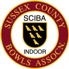                          SUSSEX COUNTY IBA MATCH RETURN 2017/18SCIBA   v_______________________VENUE:________________________________________DATE:  _______________________   MATCH OFFICIAL:  _______________________________MATCH INCOME:-Insert number: ……….    PLAYERS @ £10.00 (Cty Match fee)		£__________________MATCH SALES:-Insert number…………   COUNTY TIES @ £6.00		£__________________Insert number: ………..   SCIBA BLAZER BADGES @ £6.00		£__________________	   If purchased separately - FOC if presented.Insert number:..............   WINNERS GOLD BLAZER BADGE @ £8.00      £__________________	        If bought direct. FOC if presented at Cty. Finals                         Note: Gold ‘Winners” badges may only be released once SCIBA confirms eligibilityInsert number: ………..    LAPEL BADGES @ £2.50		£__________________Insert number: ………..    COLT BADGES ISSUED (F.O.C.)Insert number: ………..    COUNTY SHIRT @ £20                                      £__________________Insert number: ………..    COUNTY JACKET @ £22                                   £__________________Coach fees:.................   ______(number)  @ £5.00 pp	  	£__________________TOTAL INCOME:-		           £__________________EXPENDITURE:Insert number: _______     x    PLAYERS @ £________(Host match fee)	£__________________MATCH GAIN / LOSS:       	           £__________________OFFICER’S SIGNATURE: ______________________PRINT NAME:_______________________COMMENT / NOTE: ___________________________________________________________________________________________________________________________________________    Post or email directly to Hon. County Treasurer following the match. Kim Robinson, 2 Stopham Road,            Maidenbower, Crawley RH10 7JF email: kmdrobinson@hotmail.co.uk Tel: 01293 883823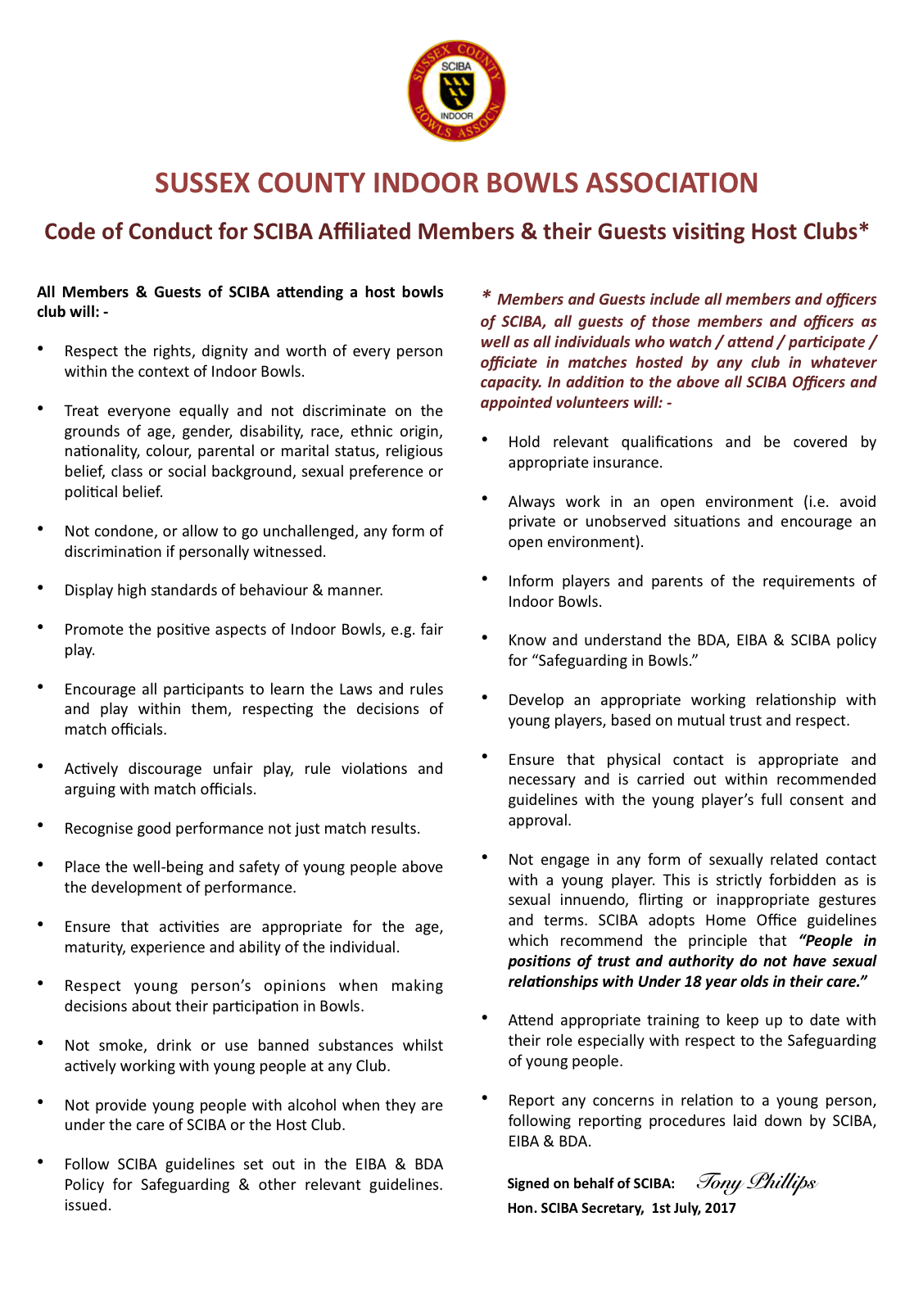 